Positivity People Chains Time: 30 minutes Materials:A4 paper Scissors Colouring pens or pencils Glue or a stapler Part One – Before the classCut a strip of paper for each pupil in the class Part Two – 20 minutesGive each pupil a strip of paper, scissors and colouring pens or pencils. Next ask pupils to complete steps 1-5 in the worksheet. Part Three – 10 minutes 
Once all the people chains are connected ask the pupils to hold the giant chain and see how big of a circle they can make together. Finally, ask pupils what words they put on their chains and why. We would love to see pictures of your pupils Positivity People Chains! Tweet them using #PupilVoiceWeek and @tootootofficial!Positivity People Chain - WorksheetConcertina fold a strip of paper.
The number of folds you make will be the number of people in your chain. 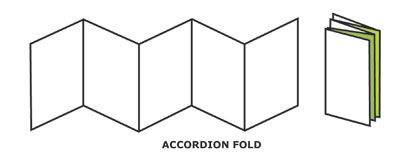 Draw a person on the top of your folded paper. 
Make sure the arms go off the edges of the paper, so when you open up, they will be holding hands. 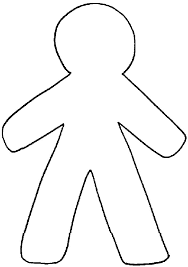 Carefully cut out the person, but make sure you leave the edges of the arms intact where they touch the edge of the paper. 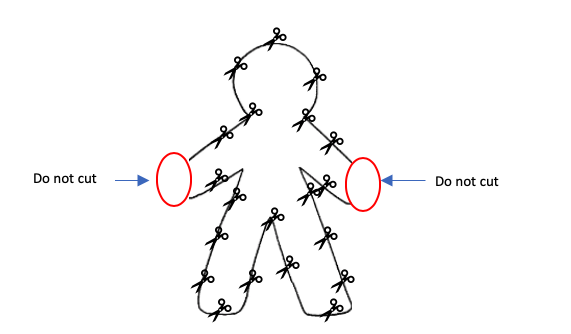 Open up your chain and decorate with words of positivity and kindness. 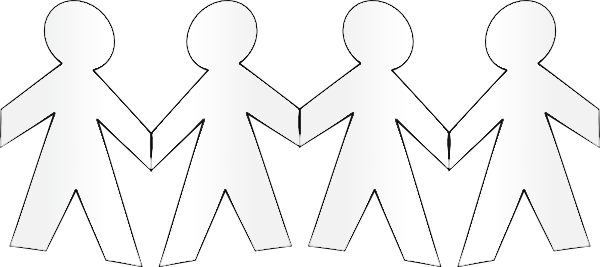 Finally connect your chain to your classmate’s chain using glue or a stapler. 